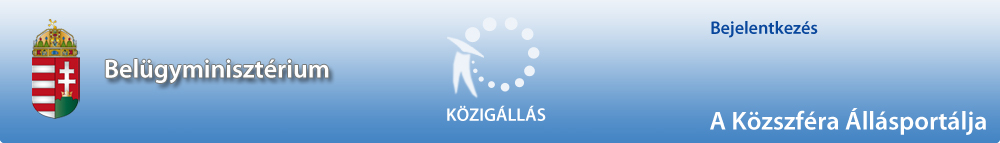 Hévízi Polgármesteri Hivatal a közszolgálati tisztviselőkről szóló 2011. évi CXCIX. törvény 45. § (1) bekezdése alapján pályázatot hirdetHévízi Polgármesteri Hivatal 
Városfejlesztési Osztály 

beruházási és műszaki ügyintéző munkakör betöltésére. A közszolgálati jogviszony időtartama:határozatlan idejű közszolgálati jogviszony Foglalkoztatás jellege: Teljes munkaidő A munkavégzés helye:Zala megye, 8380 Hévíz, Kossuth Lajos utca 1. A munkakör betöltője által ellátandó feladatkörök:26. Környezetvédelmi és vízügyi feladatkör Az I. besorolási osztályban: Felsőoktatásban szerzett jogi, közszolgálati, gazdaságtudományi, pedagógus, tanár, természettudományi, agrár, műszaki, természetvédelmi szakképzettség; vagy felsőoktatásban szerzett szakképzettség és környezetgazdálkodási, környezetmérnöki, vízépítőmérnöki, vegyészmérnöki, biomérnöki, környezettudományi, természetvédelmi szakképzettség. 32. Település-, terület- és vidékfejlesztési, település-üzemeltetési feladatkör Az I. besorolási osztályban: Felsőoktatásban szerzett építész-, építő-, kertészmérnök szakmacsoportokba tartozó, gazdaságtudományi, agrár, szociológus, földrajztanár, geográfus szakképzettség; vagy felsőoktatásban szerzett szakképzettség és környezetvédelmi, vízügyi, település-fejlesztési, vidékfejlesztési, közlekedési felsőfokú szakképesítés. A munkakörhöz tartozó főbb tevékenységi körök:1. Fő feladatként: Jegyzői hatáskörbe tartozó környezet- és természetvédelmi védelmi és vízügyi igazgatási ügyek, közműszolgáltatási ügyek, vízrendezési és csapadékvíz elvezetési, fakivágási, zaj- és rezgésvédelmi, műszaki városüzemeltetési ügyek ügyintézése és adminisztrációja. Környezetvédelmi és természetvédelmi önkormányzati feladatok döntés előkészítése, végrehajtásának szervezése. Hulladékgazdálkodási és kommunális ügyek és azok feladatellátásban kapcsolattartás az érintett intézményekkel. 2. Településüzemeltetéssel kapcsolatos lakossági igények, felvetések ügyintézése, szakmai előkészítés, kapcsolódó szakvélemények, döntés előkészítése, közterület-használati hatósági ügyek, várakozási közszolgáltatás és egyéb közszolgáltatási ügyek. 3. Közlekedés igazgatási ügyek és burkolatbontási hozzájárulások, közútkezelői hozzájárulások, tulajdonosi hozzájárulások közművek létesítéséhez. 4. Beruházások projekt szintű előkészítése és részvétel annak lebonyolításában, külső partnerekkel közreműködőkkel kapcsolattartás. Fejlesztések, beruházások műszaki szempontú koordinálása, szervezése. Önkormányzati épületek, utak, közművek építésével, működésével, fenntartásával, felújításával ás átalakításával kapcsolatos műszaki feladatok ellátása. Tárgyi eszköz beszerzések pályázatok előkészítése, bonyolításban való részvétel, a közreműködő szervezetekkel való kapcsolattartás, beszámolók, jelentések készítése. 5. A tevékenységi körébe tartozó képviselő-testületi előterjesztések összeállítása. Ügyfelekkel való kapcsolattartás. Jogállás, illetmény és juttatások:A jogállásra, az illetmény megállapítására és a juttatásokra a közszolgálati tisztviselőkről szóló 2011. évi CXCIX. törvény rendelkezései, valamint a(z) A jogállásra, az illetmény megállapítására és a juttatásokra a közszolgálati tisztviselőkről szóló 2011. évi CXCIX. törvény rendelkezései, valamint a(z) A jogállásra, az illetmény megállapítására és a juttatásokra a közszolgálati tisztviselőkről szóló 2011. évi CXCIX. törvény rendelkezései, valamint a(z) A jogállásra, az illetmény megállapítására és a juttatásokra a közszolgálati tisztviselőkről szóló 2011. évi CXCIX. törvény rendelkezései, valamint a(z) Hévíz Város Önkormányzata Képviselő-testületének a Polgármesteri Hivatalban foglalkoztatott közszolgálati tisztviselőkről szóló 30/2012. (VI. 27.) rendeletének rendelkezései az irányadók. Pályázati feltételek:Magyar állampolgárság,Cselekvőképesség,Büntetlen előélet,Főiskola, Vagyonnyilatkozat tételi eljárás lefolytatása,Főiskola, Egyetem -Felsőoktatásban szerzett jogi, közszolgálati, gazdaságtudományi, pedagógus, tanár, természettudományi, agrár, műszaki, természetvédelmi szakképzettség; vagy felsőoktatásban szerzett szakképzettség és környezetgazdálkodási, környezetmérnöki, vízépítőmérnöki, vegyészmérnöki, biomérnöki, környezettudományi, természetvédelmi szakképzettség Felsőoktatásban szerzett építész-, építő-, kertészmérnök szakmacsoportokba tartozó, gazdaságtudományi, agrár, szociológus, földrajztanár, geográfus szakképzettség; vagy felsőoktatásban szerzett szakképzettség és környezetvédelmi, vízügyi, település-fejlesztési, vidékfejlesztési, közlekedési felsőfokú szakképesítés. Felhasználói szintű számítástechnikai ismeretek 6 hónap próbaidő pályakezdő jelentkezését is várjuk A pályázat részeként benyújtandó iratok, igazolások:A közszolgálati tisztviselők személyi irataira, a közigazgatási szerveknél foglalkoztatott munkavállalók személyi irataira és a munkaügyi nyilvántartásra, a közszolgálati alapnyilvántartásra és közszolgálati statisztikai adatgyűjtésre, valamint a tartalékállományra vonatkozó egyes szabályokról szóló 45/2012. (III. 20.) Korm. rendelet szerinti önéletrajz az iskolai végzettséget igazoló okiratok másolata 3 hónapnál nem régebbi hatósági erkölcsi bizonyítvány a pályázó nyilatkozata, hogy a pályázati anyagot az eljárásban résztvevők megismerhetik a pályázó nyilatkozata a vagyonnyilatkozati eljárás lefolytatásáról A munkakör betölthetőségének időpontja:A munkakör legkorábban a pályázatok elbírálását követően azonnal betölthető. A pályázat benyújtásának határideje: 2021. november 25. A pályázati kiírással kapcsolatosan további információt Dr. Tüske Róbert nyújt, a 83/500-822 -os telefonszámon.A pályázatok benyújtásának módja: Postai úton, a pályázatnak a Hévízi Polgármesteri Hivatal címére történő megküldésével (8380 Hévíz, Kossuth Lajos utca 1. . ). Kérjük a borítékon feltüntetni a pályázati adatbázisban szereplő azonosító számot: HIV/8225/2021. , valamint a munkakör megnevezését: beruházási és műszaki ügyintéző . Személyesen: Bertalan Linda, Zala megye, 8380 Hévíz, Kossuth Lajos utca 1. . A pályázati eljárás, a pályázat elbírálásának módja, rendje:A kinevezési jogkör gyakorlója a pályázatok értékelésre előkészítő bizottságot hoz létre. A pályázatok elbírálása a Kttv. szabályai szerint történik. Az érvényesen pályázók kiválasztott körének esetében kerül sor a pályázók meghallgatására A pályázat elbírálásának határideje: 2021. december 5. A pályázati kiírás további közzétételének helye, ideje: •         www.onkormanyzat.heviz.hu - 2021. november 10.•         Hévízi TV - 2021. november 10.A munkáltatóval kapcsolatban további információt a www.onkormanyzat.heviz.hu honlapon szerezhet. A KÖZIGÁLLÁS publikálási időpontja: 2021. november 10. A pályázati kiírás közzétevője a Belügyminisztérium (BM). A pályázati kiírás a közigazgatási szerv által a BM részére megküldött adatokat tartalmazza, így annak tartalmáért a pályázatot kiíró szerv felel. 